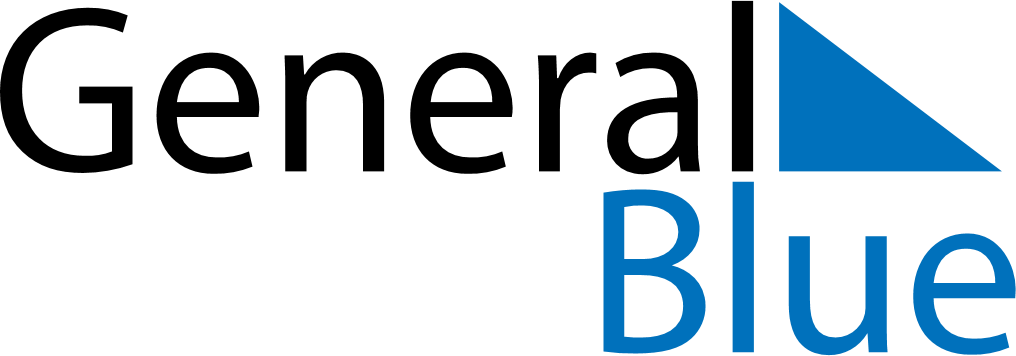 May 2027May 2027May 2027May 2027EcuadorEcuadorEcuadorMondayTuesdayWednesdayThursdayFridaySaturdaySaturdaySunday112Labour DayLabour Day34567889101112131415151617181920212222232425262728292930The Battle of Pichincha31